1. DATOS GENERALES DE LA UNIDAD DE APRENDIZAJE (UA) O ASIGNATURA1. DATOS GENERALES DE LA UNIDAD DE APRENDIZAJE (UA) O ASIGNATURA1. DATOS GENERALES DE LA UNIDAD DE APRENDIZAJE (UA) O ASIGNATURA1. DATOS GENERALES DE LA UNIDAD DE APRENDIZAJE (UA) O ASIGNATURA1. DATOS GENERALES DE LA UNIDAD DE APRENDIZAJE (UA) O ASIGNATURA1. DATOS GENERALES DE LA UNIDAD DE APRENDIZAJE (UA) O ASIGNATURA1. DATOS GENERALES DE LA UNIDAD DE APRENDIZAJE (UA) O ASIGNATURANombre de la Unidad de Aprendizaje (UA) o AsignaturaNombre de la Unidad de Aprendizaje (UA) o AsignaturaNombre de la Unidad de Aprendizaje (UA) o AsignaturaNombre de la Unidad de Aprendizaje (UA) o AsignaturaNombre de la Unidad de Aprendizaje (UA) o AsignaturaNombre de la Unidad de Aprendizaje (UA) o AsignaturaClave de la UADiseño de TransceptoresDiseño de TransceptoresDiseño de TransceptoresDiseño de TransceptoresDiseño de TransceptoresDiseño de TransceptoresI7284Modalidad de la UATipo de UATipo de UATipo de UAÁrea de formaciónÁrea de formaciónValor en créditosEscolarizadaCursoCursoCursobásico particularbásico particular8UA de pre-requisitoUA de pre-requisitoUA simultáneoUA simultáneoUA simultáneoUA posterioresUA posterioresSe recomienda antes tome la materia de Sistemas de Comunicaciones IISe recomienda antes tome la materia de Sistemas de Comunicaciones IIEs una materia integradora de último semestreEs una materia integradora de último semestreHoras totales de teoríaHoras totales de teoríaHoras totales de prácticaHoras totales de prácticaHoras totales de prácticaHoras totales del cursoHoras totales del curso51511717176868Licenciatura(s) en que se imparteLicenciatura(s) en que se imparteLicenciatura(s) en que se imparteMódulo al que perteneceMódulo al que perteneceMódulo al que perteneceMódulo al que perteneceIngeniería en Comunicaciones y ElectrónicaIngeniería en Comunicaciones y ElectrónicaIngeniería en Comunicaciones y ElectrónicaComunicacionesComunicacionesComunicacionesComunicacionesDepartamentoDepartamentoDepartamentoAcademia a la que perteneceAcademia a la que perteneceAcademia a la que perteneceAcademia a la que perteneceElectrónicaElectrónicaElectrónicaComunicacionesComunicacionesComunicacionesComunicacionesElaboróElaboróElaboróFecha de elaboración o revisiónFecha de elaboración o revisiónFecha de elaboración o revisiónFecha de elaboración o revisiónDr. Martín Javier Martínez Silva, Dra. María Susana Ruíz Palacios.Dr. Martín Javier Martínez Silva, Dra. María Susana Ruíz Palacios.Dr. Martín Javier Martínez Silva, Dra. María Susana Ruíz Palacios.1/08/20231/08/20231/08/20231/08/20232. DESCRIPCIÓN DE LA UA O ASIGNATURA2. DESCRIPCIÓN DE LA UA O ASIGNATURA2. DESCRIPCIÓN DE LA UA O ASIGNATURA2. DESCRIPCIÓN DE LA UA O ASIGNATURAPresentación Presentación Presentación Presentación El ingeniero en comunicaciones es un profesionista que debe tener la capacidad de diseñar, mantener y operar sistemas de comunicaciones electrónicos, por lo que, la asignatura de Diseño de Transceptores proporciona los elementos básicos para el diseño de un sistema de comunicación, considerando al transmisor y receptor. Para lo cual, en la materia se estudian y analizan algunos conceptos como: estándares, tipos antenas, ruido, figura de ruido, distorsión de la señal, arquitecturas y estudios de caso, todo ello le permitirá desarrollar habilidades y destrezas que le permitirán diseñar un sistema de comunicación.El ingeniero en comunicaciones es un profesionista que debe tener la capacidad de diseñar, mantener y operar sistemas de comunicaciones electrónicos, por lo que, la asignatura de Diseño de Transceptores proporciona los elementos básicos para el diseño de un sistema de comunicación, considerando al transmisor y receptor. Para lo cual, en la materia se estudian y analizan algunos conceptos como: estándares, tipos antenas, ruido, figura de ruido, distorsión de la señal, arquitecturas y estudios de caso, todo ello le permitirá desarrollar habilidades y destrezas que le permitirán diseñar un sistema de comunicación.El ingeniero en comunicaciones es un profesionista que debe tener la capacidad de diseñar, mantener y operar sistemas de comunicaciones electrónicos, por lo que, la asignatura de Diseño de Transceptores proporciona los elementos básicos para el diseño de un sistema de comunicación, considerando al transmisor y receptor. Para lo cual, en la materia se estudian y analizan algunos conceptos como: estándares, tipos antenas, ruido, figura de ruido, distorsión de la señal, arquitecturas y estudios de caso, todo ello le permitirá desarrollar habilidades y destrezas que le permitirán diseñar un sistema de comunicación.El ingeniero en comunicaciones es un profesionista que debe tener la capacidad de diseñar, mantener y operar sistemas de comunicaciones electrónicos, por lo que, la asignatura de Diseño de Transceptores proporciona los elementos básicos para el diseño de un sistema de comunicación, considerando al transmisor y receptor. Para lo cual, en la materia se estudian y analizan algunos conceptos como: estándares, tipos antenas, ruido, figura de ruido, distorsión de la señal, arquitecturas y estudios de caso, todo ello le permitirá desarrollar habilidades y destrezas que le permitirán diseñar un sistema de comunicación.Relación con el perfilRelación con el perfilRelación con el perfilRelación con el perfilModularModularDe egresoDe egresoDado que la asignatura de Diseño de Transceptores es integradora y de se encuentran al final de la carrera, su relación es bastante estrecha, pues, en esta materia el alumno debe emplear los conocimientos adquiridos durante su formación, debe tener la habilidad de manejar diferentes paquetes de software que le permitan comprender, analizar y desarrollar sistemas de comunicación a través del diseño de transceptores. Dado que la asignatura de Diseño de Transceptores es integradora y de se encuentran al final de la carrera, su relación es bastante estrecha, pues, en esta materia el alumno debe emplear los conocimientos adquiridos durante su formación, debe tener la habilidad de manejar diferentes paquetes de software que le permitan comprender, analizar y desarrollar sistemas de comunicación a través del diseño de transceptores. El ingeniero en Comunicaciones y Electrónica es un profesional que debe contar con conocimientos y habilidades que le permitan diseñar, mantener y operar sistemas de comunicaciones. El diseño consiste en concebir un sistema de comunicaciones que cumpla con normas, estándares y disposiciones gubernamentales de tal manera que transfiera señales en diferentes formatos según la aplicación. El ingeniero en Comunicaciones y Electrónica es un profesional que debe contar con conocimientos y habilidades que le permitan diseñar, mantener y operar sistemas de comunicaciones. El diseño consiste en concebir un sistema de comunicaciones que cumpla con normas, estándares y disposiciones gubernamentales de tal manera que transfiera señales en diferentes formatos según la aplicación. Competencias a desarrollar en la UA o AsignaturaCompetencias a desarrollar en la UA o AsignaturaCompetencias a desarrollar en la UA o AsignaturaCompetencias a desarrollar en la UA o AsignaturaTransversalesGenéricasGenéricasProfesionalesEs capaz de  de abstraer, analizar y sintetizar información para plantear el diseño de un transceptor.Identificar y resolver problemas de diseño en las diferentes etapas del transceptor.Aplicar conocimientos previos en el diseño de transceptores. Tiene la capacidad de organizar el tiempo para entregar los proyectos en tiempo y forma.Discrimina información proporcionada por estándares de comunicaciones para el diseño de un transceptor.Interpreta información de hojas de datos de circuitos y dispositivos comerciales para obtener un diseño adecuado. Interpreta información emanada de simulaciones.Discrimina información proporcionada por estándares de comunicaciones para el diseño de un transceptor.Interpreta información de hojas de datos de circuitos y dispositivos comerciales para obtener un diseño adecuado. Interpreta información emanada de simulaciones.Diseña transceptores para diferentes aplicaciones acatando las especificaciones y normas establecidas.Saberes involucrados en la UA o AsignaturaSaberes involucrados en la UA o AsignaturaSaberes involucrados en la UA o AsignaturaSaberes involucrados en la UA o AsignaturaSaber (conocimientos)Saber hacer (habilidades)Saber hacer (habilidades)Saber ser (actitudes y valores)Conoce diferentes estándares de comunicación.Realiza cálculos de un enlace (link Budget)Interpreta las características de antenas comercialesConoce diferentes arquitecturas de transceptoresRealiza diferentes análisis (figura de ruido, distorsión, ganancia, entre otros) para determinar el funcionamiento del transceptor.Interpreta información emanada de simuladores para rediseñar etapas de un transceptor.Identifica y organiza la información que se requiere para plantear los requerimientos de diseño de un transceptorAcuerda metas en común para organizar el trabajo en equipo, desde una perspectiva equitativa.Emplea simuladores en el diseño de transceptores.Identifica y organiza la información que se requiere para plantear los requerimientos de diseño de un transceptorAcuerda metas en común para organizar el trabajo en equipo, desde una perspectiva equitativa.Emplea simuladores en el diseño de transceptores.Valorar el empleo de herramientas computacionales para el diseño de transceptores.Cumple con los acuerdos establecidos en equipoEscucha la opinión de sus compañeros y expresa la suya con aperturaPresenta sus productos en tiempo y forma, de tal manera que demuestra interés y cuidado en su trabajoProducto Integrador Final de la UA o AsignaturaProducto Integrador Final de la UA o AsignaturaProducto Integrador Final de la UA o AsignaturaProducto Integrador Final de la UA o AsignaturaTítulo del Producto: Reporte final del proyecto de diseño de un transceptor.Objetivo:El alumno diseñará un transceptor o parte de éste para sistemas de comunicación inalámbrica, basándose en estándares de comunicación, análisis de distorsión y  figura de ruido para lo cual empleará simuladores y equipos de laboratorio. Todo ello mediante el desarrollo de un proyecto.		Descripción: Los alumnos, organizados en equipos de trabajo, desarrollarán un proyecto consistente en el diseño de un transceptor, o parte de éste, sobre la base de los conocimientos y habilidades adquiridos en esta materia. Con esto se pretende que el alumno complete las competencias y saberes involucrados definidos previamente.Título del Producto: Reporte final del proyecto de diseño de un transceptor.Objetivo:El alumno diseñará un transceptor o parte de éste para sistemas de comunicación inalámbrica, basándose en estándares de comunicación, análisis de distorsión y  figura de ruido para lo cual empleará simuladores y equipos de laboratorio. Todo ello mediante el desarrollo de un proyecto.		Descripción: Los alumnos, organizados en equipos de trabajo, desarrollarán un proyecto consistente en el diseño de un transceptor, o parte de éste, sobre la base de los conocimientos y habilidades adquiridos en esta materia. Con esto se pretende que el alumno complete las competencias y saberes involucrados definidos previamente.Título del Producto: Reporte final del proyecto de diseño de un transceptor.Objetivo:El alumno diseñará un transceptor o parte de éste para sistemas de comunicación inalámbrica, basándose en estándares de comunicación, análisis de distorsión y  figura de ruido para lo cual empleará simuladores y equipos de laboratorio. Todo ello mediante el desarrollo de un proyecto.		Descripción: Los alumnos, organizados en equipos de trabajo, desarrollarán un proyecto consistente en el diseño de un transceptor, o parte de éste, sobre la base de los conocimientos y habilidades adquiridos en esta materia. Con esto se pretende que el alumno complete las competencias y saberes involucrados definidos previamente.Título del Producto: Reporte final del proyecto de diseño de un transceptor.Objetivo:El alumno diseñará un transceptor o parte de éste para sistemas de comunicación inalámbrica, basándose en estándares de comunicación, análisis de distorsión y  figura de ruido para lo cual empleará simuladores y equipos de laboratorio. Todo ello mediante el desarrollo de un proyecto.		Descripción: Los alumnos, organizados en equipos de trabajo, desarrollarán un proyecto consistente en el diseño de un transceptor, o parte de éste, sobre la base de los conocimientos y habilidades adquiridos en esta materia. Con esto se pretende que el alumno complete las competencias y saberes involucrados definidos previamente.3. ORGANIZADOR GRÁFICO DE LOS CONTENIDOS DE LA UA O ASIGNATURA[Representación visual de los contenidos temáticos y cómo se relacionan]4. SECUENCIA DEL CURSO POR UNIDADES TEMÁTICAS4. SECUENCIA DEL CURSO POR UNIDADES TEMÁTICAS4. SECUENCIA DEL CURSO POR UNIDADES TEMÁTICAS4. SECUENCIA DEL CURSO POR UNIDADES TEMÁTICAS4. SECUENCIA DEL CURSO POR UNIDADES TEMÁTICAS4. SECUENCIA DEL CURSO POR UNIDADES TEMÁTICAS4. SECUENCIA DEL CURSO POR UNIDADES TEMÁTICAS4. SECUENCIA DEL CURSO POR UNIDADES TEMÁTICAS4. SECUENCIA DEL CURSO POR UNIDADES TEMÁTICAS4. SECUENCIA DEL CURSO POR UNIDADES TEMÁTICAS4. SECUENCIA DEL CURSO POR UNIDADES TEMÁTICASUnidad temática 1: Estándares de ComunicaciónUnidad temática 1: Estándares de ComunicaciónUnidad temática 1: Estándares de ComunicaciónUnidad temática 1: Estándares de ComunicaciónUnidad temática 1: Estándares de ComunicaciónUnidad temática 1: Estándares de ComunicaciónUnidad temática 1: Estándares de ComunicaciónUnidad temática 1: Estándares de ComunicaciónUnidad temática 1: Estándares de ComunicaciónUnidad temática 1: Estándares de ComunicaciónUnidad temática 1: Estándares de ComunicaciónObjetivo de la unidad temática: El alumno interpretará y usará la información contenida en los estándares de comunicación para realizar el diseño de transceptores, para lo cual elaborará una memoria que contendrá la información técnica, implicaciones comerciales y tecnológicas para el diseño de un transceptor.Introducción: La implementación de un sistema de comunicación consta de varias capas, las cuales se asocian con los niveles del modelo OSI/ISO, el diseño del transceptor incluye generalmente los niveles 1 y 2(capa física y capa de enlace), por lo que, para facilitar los mecanismos de interoperabilidad es necesario que los sistemas de comunicación se diseñen para operar en un estándar, lo cual asegura que los equipos puedan comunicarse entre sí, a pesar de ser diseñados y fabricados por diferentes compañías.Objetivo de la unidad temática: El alumno interpretará y usará la información contenida en los estándares de comunicación para realizar el diseño de transceptores, para lo cual elaborará una memoria que contendrá la información técnica, implicaciones comerciales y tecnológicas para el diseño de un transceptor.Introducción: La implementación de un sistema de comunicación consta de varias capas, las cuales se asocian con los niveles del modelo OSI/ISO, el diseño del transceptor incluye generalmente los niveles 1 y 2(capa física y capa de enlace), por lo que, para facilitar los mecanismos de interoperabilidad es necesario que los sistemas de comunicación se diseñen para operar en un estándar, lo cual asegura que los equipos puedan comunicarse entre sí, a pesar de ser diseñados y fabricados por diferentes compañías.Objetivo de la unidad temática: El alumno interpretará y usará la información contenida en los estándares de comunicación para realizar el diseño de transceptores, para lo cual elaborará una memoria que contendrá la información técnica, implicaciones comerciales y tecnológicas para el diseño de un transceptor.Introducción: La implementación de un sistema de comunicación consta de varias capas, las cuales se asocian con los niveles del modelo OSI/ISO, el diseño del transceptor incluye generalmente los niveles 1 y 2(capa física y capa de enlace), por lo que, para facilitar los mecanismos de interoperabilidad es necesario que los sistemas de comunicación se diseñen para operar en un estándar, lo cual asegura que los equipos puedan comunicarse entre sí, a pesar de ser diseñados y fabricados por diferentes compañías.Objetivo de la unidad temática: El alumno interpretará y usará la información contenida en los estándares de comunicación para realizar el diseño de transceptores, para lo cual elaborará una memoria que contendrá la información técnica, implicaciones comerciales y tecnológicas para el diseño de un transceptor.Introducción: La implementación de un sistema de comunicación consta de varias capas, las cuales se asocian con los niveles del modelo OSI/ISO, el diseño del transceptor incluye generalmente los niveles 1 y 2(capa física y capa de enlace), por lo que, para facilitar los mecanismos de interoperabilidad es necesario que los sistemas de comunicación se diseñen para operar en un estándar, lo cual asegura que los equipos puedan comunicarse entre sí, a pesar de ser diseñados y fabricados por diferentes compañías.Objetivo de la unidad temática: El alumno interpretará y usará la información contenida en los estándares de comunicación para realizar el diseño de transceptores, para lo cual elaborará una memoria que contendrá la información técnica, implicaciones comerciales y tecnológicas para el diseño de un transceptor.Introducción: La implementación de un sistema de comunicación consta de varias capas, las cuales se asocian con los niveles del modelo OSI/ISO, el diseño del transceptor incluye generalmente los niveles 1 y 2(capa física y capa de enlace), por lo que, para facilitar los mecanismos de interoperabilidad es necesario que los sistemas de comunicación se diseñen para operar en un estándar, lo cual asegura que los equipos puedan comunicarse entre sí, a pesar de ser diseñados y fabricados por diferentes compañías.Objetivo de la unidad temática: El alumno interpretará y usará la información contenida en los estándares de comunicación para realizar el diseño de transceptores, para lo cual elaborará una memoria que contendrá la información técnica, implicaciones comerciales y tecnológicas para el diseño de un transceptor.Introducción: La implementación de un sistema de comunicación consta de varias capas, las cuales se asocian con los niveles del modelo OSI/ISO, el diseño del transceptor incluye generalmente los niveles 1 y 2(capa física y capa de enlace), por lo que, para facilitar los mecanismos de interoperabilidad es necesario que los sistemas de comunicación se diseñen para operar en un estándar, lo cual asegura que los equipos puedan comunicarse entre sí, a pesar de ser diseñados y fabricados por diferentes compañías.Objetivo de la unidad temática: El alumno interpretará y usará la información contenida en los estándares de comunicación para realizar el diseño de transceptores, para lo cual elaborará una memoria que contendrá la información técnica, implicaciones comerciales y tecnológicas para el diseño de un transceptor.Introducción: La implementación de un sistema de comunicación consta de varias capas, las cuales se asocian con los niveles del modelo OSI/ISO, el diseño del transceptor incluye generalmente los niveles 1 y 2(capa física y capa de enlace), por lo que, para facilitar los mecanismos de interoperabilidad es necesario que los sistemas de comunicación se diseñen para operar en un estándar, lo cual asegura que los equipos puedan comunicarse entre sí, a pesar de ser diseñados y fabricados por diferentes compañías.Objetivo de la unidad temática: El alumno interpretará y usará la información contenida en los estándares de comunicación para realizar el diseño de transceptores, para lo cual elaborará una memoria que contendrá la información técnica, implicaciones comerciales y tecnológicas para el diseño de un transceptor.Introducción: La implementación de un sistema de comunicación consta de varias capas, las cuales se asocian con los niveles del modelo OSI/ISO, el diseño del transceptor incluye generalmente los niveles 1 y 2(capa física y capa de enlace), por lo que, para facilitar los mecanismos de interoperabilidad es necesario que los sistemas de comunicación se diseñen para operar en un estándar, lo cual asegura que los equipos puedan comunicarse entre sí, a pesar de ser diseñados y fabricados por diferentes compañías.Objetivo de la unidad temática: El alumno interpretará y usará la información contenida en los estándares de comunicación para realizar el diseño de transceptores, para lo cual elaborará una memoria que contendrá la información técnica, implicaciones comerciales y tecnológicas para el diseño de un transceptor.Introducción: La implementación de un sistema de comunicación consta de varias capas, las cuales se asocian con los niveles del modelo OSI/ISO, el diseño del transceptor incluye generalmente los niveles 1 y 2(capa física y capa de enlace), por lo que, para facilitar los mecanismos de interoperabilidad es necesario que los sistemas de comunicación se diseñen para operar en un estándar, lo cual asegura que los equipos puedan comunicarse entre sí, a pesar de ser diseñados y fabricados por diferentes compañías.Objetivo de la unidad temática: El alumno interpretará y usará la información contenida en los estándares de comunicación para realizar el diseño de transceptores, para lo cual elaborará una memoria que contendrá la información técnica, implicaciones comerciales y tecnológicas para el diseño de un transceptor.Introducción: La implementación de un sistema de comunicación consta de varias capas, las cuales se asocian con los niveles del modelo OSI/ISO, el diseño del transceptor incluye generalmente los niveles 1 y 2(capa física y capa de enlace), por lo que, para facilitar los mecanismos de interoperabilidad es necesario que los sistemas de comunicación se diseñen para operar en un estándar, lo cual asegura que los equipos puedan comunicarse entre sí, a pesar de ser diseñados y fabricados por diferentes compañías.Objetivo de la unidad temática: El alumno interpretará y usará la información contenida en los estándares de comunicación para realizar el diseño de transceptores, para lo cual elaborará una memoria que contendrá la información técnica, implicaciones comerciales y tecnológicas para el diseño de un transceptor.Introducción: La implementación de un sistema de comunicación consta de varias capas, las cuales se asocian con los niveles del modelo OSI/ISO, el diseño del transceptor incluye generalmente los niveles 1 y 2(capa física y capa de enlace), por lo que, para facilitar los mecanismos de interoperabilidad es necesario que los sistemas de comunicación se diseñen para operar en un estándar, lo cual asegura que los equipos puedan comunicarse entre sí, a pesar de ser diseñados y fabricados por diferentes compañías.Contenido temáticoContenido temáticoSaberes involucradosSaberes involucradosSaberes involucradosSaberes involucradosSaberes involucradosSaberes involucradosProducto de la unidad temáticaProducto de la unidad temáticaProducto de la unidad temáticaEstándaresIEEEITUEstándares de ComunicaciónTécnicas de ModulaciónVelocidad de TransmisiónRelación de Error de bitEficiencia EspectralAnálisis “Link Budget”Calculo de potenciaEstándaresIEEEITUEstándares de ComunicaciónTécnicas de ModulaciónVelocidad de TransmisiónRelación de Error de bitEficiencia EspectralAnálisis “Link Budget”Calculo de potenciaConocimiento de diferentes estándares.Identificación de requerimientos técnicos para el diseño de transceptores. Evalúa la velocidad de datos de sistemas en función de la relación señal a ruido.Emplea la ecuación de Friis para determinar el alcance del sistema.Compara la eficiencia espectral de diferentes técnicas de modulación.Conocimiento de diferentes estándares.Identificación de requerimientos técnicos para el diseño de transceptores. Evalúa la velocidad de datos de sistemas en función de la relación señal a ruido.Emplea la ecuación de Friis para determinar el alcance del sistema.Compara la eficiencia espectral de diferentes técnicas de modulación.Conocimiento de diferentes estándares.Identificación de requerimientos técnicos para el diseño de transceptores. Evalúa la velocidad de datos de sistemas en función de la relación señal a ruido.Emplea la ecuación de Friis para determinar el alcance del sistema.Compara la eficiencia espectral de diferentes técnicas de modulación.Conocimiento de diferentes estándares.Identificación de requerimientos técnicos para el diseño de transceptores. Evalúa la velocidad de datos de sistemas en función de la relación señal a ruido.Emplea la ecuación de Friis para determinar el alcance del sistema.Compara la eficiencia espectral de diferentes técnicas de modulación.Conocimiento de diferentes estándares.Identificación de requerimientos técnicos para el diseño de transceptores. Evalúa la velocidad de datos de sistemas en función de la relación señal a ruido.Emplea la ecuación de Friis para determinar el alcance del sistema.Compara la eficiencia espectral de diferentes técnicas de modulación.Conocimiento de diferentes estándares.Identificación de requerimientos técnicos para el diseño de transceptores. Evalúa la velocidad de datos de sistemas en función de la relación señal a ruido.Emplea la ecuación de Friis para determinar el alcance del sistema.Compara la eficiencia espectral de diferentes técnicas de modulación.Ejercicios y monografíaEjercicios y monografíaEjercicios y monografíaActividades del docenteActividades del estudianteActividades del estudianteActividades del estudianteEvidencia de la actividadEvidencia de la actividadEvidencia de la actividadEvidencia de la actividadRecursos y materialesRecursos y materialesTiempo destinadoEl profesor expondrá la importancia de los estándares de comunicación, comentará sobre las instancias que emiten un estándar y los procedimientos que se realizan para validar un estándar. Además de que le proporcionará los lineamientos para la entrega de la memoria. El alumno buscará en las fuentes de información disponibles estándares de comunicación. Realizará acopio de información y desarrollará los puntos que se marcan en los lineamientos para la entrega de la memoria. El alumno buscará en las fuentes de información disponibles estándares de comunicación. Realizará acopio de información y desarrollará los puntos que se marcan en los lineamientos para la entrega de la memoria. El alumno buscará en las fuentes de información disponibles estándares de comunicación. Realizará acopio de información y desarrollará los puntos que se marcan en los lineamientos para la entrega de la memoria. Memoria de análisis de un estándar. Memoria de análisis de un estándar. Memoria de análisis de un estándar. Memoria de análisis de un estándar. PintarrónMarcadoresLineamientos de la memoriaConexión a InternetBases de datos (biblioteca)PintarrónMarcadoresLineamientos de la memoriaConexión a InternetBases de datos (biblioteca)4 horasEl profesor analizará la relación a bit asociada a varias técnicas de modulación. Mostrará como determinar la velocidad de transmisión en función de esta relación.El alumno resolverá problemas relativos a la BEREl alumno resolverá problemas relativos a la BEREl alumno resolverá problemas relativos a la BERProblemas resueltosProblemas resueltosProblemas resueltosProblemas resueltosPintarrónMarcadoresEjemplos típicos. PintarrónMarcadoresEjemplos típicos. 2 horasEl profesor mostrará cómo realizar el cálculo de potencia. El alumno realizará ejercicios para determinar el “link Budget”El alumno realizará ejercicios para determinar el “link Budget”El alumno realizará ejercicios para determinar el “link Budget”Ejemplos resueltosEjemplos resueltosEjemplos resueltosEjemplos resueltosPintarrónMarcadoresEjemplos típicos.PintarrónMarcadoresEjemplos típicos.2 horasUnidad temática 2: AntenasUnidad temática 2: AntenasUnidad temática 2: AntenasUnidad temática 2: AntenasUnidad temática 2: AntenasUnidad temática 2: AntenasUnidad temática 2: AntenasUnidad temática 2: AntenasUnidad temática 2: AntenasUnidad temática 2: AntenasUnidad temática 2: AntenasObjetivo de la unidad temática: El Alumno diseñara al menos una antena con el apoyo de software especializado para comprender la importancia de las características de las antenas enel buen desempeño de un transceptor. Introducción:Los sistemas de comunicación inalámbrica emplean elementos radiantes para distribuir la señal en el entorno o ambiente requerido. Un elemento radiante es la antena, la cual tiene características de directividad, ganancia, eficiencia, entre otros. En función de tales características el transceptor modifica su desempeño, en algunos casos la antena y el transceptor deben ser adaptados.Objetivo de la unidad temática: El Alumno diseñara al menos una antena con el apoyo de software especializado para comprender la importancia de las características de las antenas enel buen desempeño de un transceptor. Introducción:Los sistemas de comunicación inalámbrica emplean elementos radiantes para distribuir la señal en el entorno o ambiente requerido. Un elemento radiante es la antena, la cual tiene características de directividad, ganancia, eficiencia, entre otros. En función de tales características el transceptor modifica su desempeño, en algunos casos la antena y el transceptor deben ser adaptados.Objetivo de la unidad temática: El Alumno diseñara al menos una antena con el apoyo de software especializado para comprender la importancia de las características de las antenas enel buen desempeño de un transceptor. Introducción:Los sistemas de comunicación inalámbrica emplean elementos radiantes para distribuir la señal en el entorno o ambiente requerido. Un elemento radiante es la antena, la cual tiene características de directividad, ganancia, eficiencia, entre otros. En función de tales características el transceptor modifica su desempeño, en algunos casos la antena y el transceptor deben ser adaptados.Objetivo de la unidad temática: El Alumno diseñara al menos una antena con el apoyo de software especializado para comprender la importancia de las características de las antenas enel buen desempeño de un transceptor. Introducción:Los sistemas de comunicación inalámbrica emplean elementos radiantes para distribuir la señal en el entorno o ambiente requerido. Un elemento radiante es la antena, la cual tiene características de directividad, ganancia, eficiencia, entre otros. En función de tales características el transceptor modifica su desempeño, en algunos casos la antena y el transceptor deben ser adaptados.Objetivo de la unidad temática: El Alumno diseñara al menos una antena con el apoyo de software especializado para comprender la importancia de las características de las antenas enel buen desempeño de un transceptor. Introducción:Los sistemas de comunicación inalámbrica emplean elementos radiantes para distribuir la señal en el entorno o ambiente requerido. Un elemento radiante es la antena, la cual tiene características de directividad, ganancia, eficiencia, entre otros. En función de tales características el transceptor modifica su desempeño, en algunos casos la antena y el transceptor deben ser adaptados.Objetivo de la unidad temática: El Alumno diseñara al menos una antena con el apoyo de software especializado para comprender la importancia de las características de las antenas enel buen desempeño de un transceptor. Introducción:Los sistemas de comunicación inalámbrica emplean elementos radiantes para distribuir la señal en el entorno o ambiente requerido. Un elemento radiante es la antena, la cual tiene características de directividad, ganancia, eficiencia, entre otros. En función de tales características el transceptor modifica su desempeño, en algunos casos la antena y el transceptor deben ser adaptados.Objetivo de la unidad temática: El Alumno diseñara al menos una antena con el apoyo de software especializado para comprender la importancia de las características de las antenas enel buen desempeño de un transceptor. Introducción:Los sistemas de comunicación inalámbrica emplean elementos radiantes para distribuir la señal en el entorno o ambiente requerido. Un elemento radiante es la antena, la cual tiene características de directividad, ganancia, eficiencia, entre otros. En función de tales características el transceptor modifica su desempeño, en algunos casos la antena y el transceptor deben ser adaptados.Objetivo de la unidad temática: El Alumno diseñara al menos una antena con el apoyo de software especializado para comprender la importancia de las características de las antenas enel buen desempeño de un transceptor. Introducción:Los sistemas de comunicación inalámbrica emplean elementos radiantes para distribuir la señal en el entorno o ambiente requerido. Un elemento radiante es la antena, la cual tiene características de directividad, ganancia, eficiencia, entre otros. En función de tales características el transceptor modifica su desempeño, en algunos casos la antena y el transceptor deben ser adaptados.Objetivo de la unidad temática: El Alumno diseñara al menos una antena con el apoyo de software especializado para comprender la importancia de las características de las antenas enel buen desempeño de un transceptor. Introducción:Los sistemas de comunicación inalámbrica emplean elementos radiantes para distribuir la señal en el entorno o ambiente requerido. Un elemento radiante es la antena, la cual tiene características de directividad, ganancia, eficiencia, entre otros. En función de tales características el transceptor modifica su desempeño, en algunos casos la antena y el transceptor deben ser adaptados.Objetivo de la unidad temática: El Alumno diseñara al menos una antena con el apoyo de software especializado para comprender la importancia de las características de las antenas enel buen desempeño de un transceptor. Introducción:Los sistemas de comunicación inalámbrica emplean elementos radiantes para distribuir la señal en el entorno o ambiente requerido. Un elemento radiante es la antena, la cual tiene características de directividad, ganancia, eficiencia, entre otros. En función de tales características el transceptor modifica su desempeño, en algunos casos la antena y el transceptor deben ser adaptados.Objetivo de la unidad temática: El Alumno diseñara al menos una antena con el apoyo de software especializado para comprender la importancia de las características de las antenas enel buen desempeño de un transceptor. Introducción:Los sistemas de comunicación inalámbrica emplean elementos radiantes para distribuir la señal en el entorno o ambiente requerido. Un elemento radiante es la antena, la cual tiene características de directividad, ganancia, eficiencia, entre otros. En función de tales características el transceptor modifica su desempeño, en algunos casos la antena y el transceptor deben ser adaptados.Contenido temáticoContenido temáticoContenido temáticoSaberes involucradosSaberes involucradosSaberes involucradosSaberes involucradosSaberes involucradosProducto de la unidad temáticaProducto de la unidad temáticaProducto de la unidad temáticaFundamentos de ElectromagneticosCaracterísticas de antenasCaracterísticas del punto de manejoEnlaces y propagaciónAntenas básicasProblemas y simulaciónFundamentos de ElectromagneticosCaracterísticas de antenasCaracterísticas del punto de manejoEnlaces y propagaciónAntenas básicasProblemas y simulaciónFundamentos de ElectromagneticosCaracterísticas de antenasCaracterísticas del punto de manejoEnlaces y propagaciónAntenas básicasProblemas y simulaciónConoce los campos radiados en una superficie.Identifica las características de una antena.Evalúa el punto de transmisión y recepción en una antena a partir del modelo eléctrico.Determina la potencia de recepción en un enlace, con modelos de propagación, en particular la ecuación de Friis.Emplea software especializado para simular el comportamiento de las antenas de geometrías básicas.Con apoyo de software es capaz de modificar la geometría de la antena para mejorar el desempeño, en función del acoplo de impedancias. Conoce los campos radiados en una superficie.Identifica las características de una antena.Evalúa el punto de transmisión y recepción en una antena a partir del modelo eléctrico.Determina la potencia de recepción en un enlace, con modelos de propagación, en particular la ecuación de Friis.Emplea software especializado para simular el comportamiento de las antenas de geometrías básicas.Con apoyo de software es capaz de modificar la geometría de la antena para mejorar el desempeño, en función del acoplo de impedancias. Conoce los campos radiados en una superficie.Identifica las características de una antena.Evalúa el punto de transmisión y recepción en una antena a partir del modelo eléctrico.Determina la potencia de recepción en un enlace, con modelos de propagación, en particular la ecuación de Friis.Emplea software especializado para simular el comportamiento de las antenas de geometrías básicas.Con apoyo de software es capaz de modificar la geometría de la antena para mejorar el desempeño, en función del acoplo de impedancias. Conoce los campos radiados en una superficie.Identifica las características de una antena.Evalúa el punto de transmisión y recepción en una antena a partir del modelo eléctrico.Determina la potencia de recepción en un enlace, con modelos de propagación, en particular la ecuación de Friis.Emplea software especializado para simular el comportamiento de las antenas de geometrías básicas.Con apoyo de software es capaz de modificar la geometría de la antena para mejorar el desempeño, en función del acoplo de impedancias. Conoce los campos radiados en una superficie.Identifica las características de una antena.Evalúa el punto de transmisión y recepción en una antena a partir del modelo eléctrico.Determina la potencia de recepción en un enlace, con modelos de propagación, en particular la ecuación de Friis.Emplea software especializado para simular el comportamiento de las antenas de geometrías básicas.Con apoyo de software es capaz de modificar la geometría de la antena para mejorar el desempeño, en función del acoplo de impedancias. Problemario de antenas y simulaciones. Problemario de antenas y simulaciones. Problemario de antenas y simulaciones. Actividades del docenteActividades del estudianteActividades del estudianteActividades del estudianteActividades del estudianteEvidencia de la actividadEvidencia de la actividadEvidencia de la actividadRecursos y materialesTiempo destinadoTiempo destinadoEl profesor explicará los conceptos y resolverá algunos problemas tipos. El profesor le indicará que actividades resolverá fuera del aula. El alumno responderá a los cuestionamientos del profesor, resolverá los problemas que se le indiquen en clase, además de la tarea que el profesor le proporcione.El alumno responderá a los cuestionamientos del profesor, resolverá los problemas que se le indiquen en clase, además de la tarea que el profesor le proporcione.El alumno responderá a los cuestionamientos del profesor, resolverá los problemas que se le indiquen en clase, además de la tarea que el profesor le proporcione.El alumno responderá a los cuestionamientos del profesor, resolverá los problemas que se le indiquen en clase, además de la tarea que el profesor le proporcione.Problemas resueltos en clase y en la tarea. Problemas resueltos en clase y en la tarea. Problemas resueltos en clase y en la tarea. PresentacionesComputadoraTareaPintarrónMarcadoresHojas de datos de antenasProyector16 horas16 horasEl profesor proporcionará indicaciones para el uso de software especializado, brindará apoyo para que los alumnos logren simular antenas. El alumno seguirá las instrucciones del profesor para simular una geometría de antena en clase. Realizará las simulaciones indicadas en la tareaEl alumno seguirá las instrucciones del profesor para simular una geometría de antena en clase. Realizará las simulaciones indicadas en la tareaEl alumno seguirá las instrucciones del profesor para simular una geometría de antena en clase. Realizará las simulaciones indicadas en la tareaEl alumno seguirá las instrucciones del profesor para simular una geometría de antena en clase. Realizará las simulaciones indicadas en la tareaSimulacionesSimulacionesSimulacionesPresentacionesComputadoraTareaPintarrónMarcadoresHojas de datos de antenasComputadorasSoftware de simulación para antenasProyector4 horas.4 horas.Unidad temática 3: Arquitecturas de receptores para TransceptoresUnidad temática 3: Arquitecturas de receptores para TransceptoresUnidad temática 3: Arquitecturas de receptores para TransceptoresUnidad temática 3: Arquitecturas de receptores para TransceptoresUnidad temática 3: Arquitecturas de receptores para TransceptoresUnidad temática 3: Arquitecturas de receptores para TransceptoresUnidad temática 3: Arquitecturas de receptores para TransceptoresUnidad temática 3: Arquitecturas de receptores para TransceptoresUnidad temática 3: Arquitecturas de receptores para TransceptoresUnidad temática 3: Arquitecturas de receptores para TransceptoresUnidad temática 3: Arquitecturas de receptores para TransceptoresObjetivo de la unidad temática: El alumno analizará las diferentes arquitecturas de transceptor existentes, para determinar las ventajas y desventajas de cada una de ellas, además de realizar la asociación de arquitecturas y aplicaciones específicas. Introducción:Un problema fundamental hoy en día en el diseño de transceptores es lograr el cumplimiento de las especificaciones normativas de estandarización y lograr el costo más bajo en el diseño, la implementación más simple y que el sistema consuma la menor cantidad de potencia. Por lo que, el análisis de diferentes arquitecturas permite al ingeniero determinar el diseño más adecuado para el propósito donde se aplicará o usará el transceptor. Objetivo de la unidad temática: El alumno analizará las diferentes arquitecturas de transceptor existentes, para determinar las ventajas y desventajas de cada una de ellas, además de realizar la asociación de arquitecturas y aplicaciones específicas. Introducción:Un problema fundamental hoy en día en el diseño de transceptores es lograr el cumplimiento de las especificaciones normativas de estandarización y lograr el costo más bajo en el diseño, la implementación más simple y que el sistema consuma la menor cantidad de potencia. Por lo que, el análisis de diferentes arquitecturas permite al ingeniero determinar el diseño más adecuado para el propósito donde se aplicará o usará el transceptor. Objetivo de la unidad temática: El alumno analizará las diferentes arquitecturas de transceptor existentes, para determinar las ventajas y desventajas de cada una de ellas, además de realizar la asociación de arquitecturas y aplicaciones específicas. Introducción:Un problema fundamental hoy en día en el diseño de transceptores es lograr el cumplimiento de las especificaciones normativas de estandarización y lograr el costo más bajo en el diseño, la implementación más simple y que el sistema consuma la menor cantidad de potencia. Por lo que, el análisis de diferentes arquitecturas permite al ingeniero determinar el diseño más adecuado para el propósito donde se aplicará o usará el transceptor. Objetivo de la unidad temática: El alumno analizará las diferentes arquitecturas de transceptor existentes, para determinar las ventajas y desventajas de cada una de ellas, además de realizar la asociación de arquitecturas y aplicaciones específicas. Introducción:Un problema fundamental hoy en día en el diseño de transceptores es lograr el cumplimiento de las especificaciones normativas de estandarización y lograr el costo más bajo en el diseño, la implementación más simple y que el sistema consuma la menor cantidad de potencia. Por lo que, el análisis de diferentes arquitecturas permite al ingeniero determinar el diseño más adecuado para el propósito donde se aplicará o usará el transceptor. Objetivo de la unidad temática: El alumno analizará las diferentes arquitecturas de transceptor existentes, para determinar las ventajas y desventajas de cada una de ellas, además de realizar la asociación de arquitecturas y aplicaciones específicas. Introducción:Un problema fundamental hoy en día en el diseño de transceptores es lograr el cumplimiento de las especificaciones normativas de estandarización y lograr el costo más bajo en el diseño, la implementación más simple y que el sistema consuma la menor cantidad de potencia. Por lo que, el análisis de diferentes arquitecturas permite al ingeniero determinar el diseño más adecuado para el propósito donde se aplicará o usará el transceptor. Objetivo de la unidad temática: El alumno analizará las diferentes arquitecturas de transceptor existentes, para determinar las ventajas y desventajas de cada una de ellas, además de realizar la asociación de arquitecturas y aplicaciones específicas. Introducción:Un problema fundamental hoy en día en el diseño de transceptores es lograr el cumplimiento de las especificaciones normativas de estandarización y lograr el costo más bajo en el diseño, la implementación más simple y que el sistema consuma la menor cantidad de potencia. Por lo que, el análisis de diferentes arquitecturas permite al ingeniero determinar el diseño más adecuado para el propósito donde se aplicará o usará el transceptor. Objetivo de la unidad temática: El alumno analizará las diferentes arquitecturas de transceptor existentes, para determinar las ventajas y desventajas de cada una de ellas, además de realizar la asociación de arquitecturas y aplicaciones específicas. Introducción:Un problema fundamental hoy en día en el diseño de transceptores es lograr el cumplimiento de las especificaciones normativas de estandarización y lograr el costo más bajo en el diseño, la implementación más simple y que el sistema consuma la menor cantidad de potencia. Por lo que, el análisis de diferentes arquitecturas permite al ingeniero determinar el diseño más adecuado para el propósito donde se aplicará o usará el transceptor. Objetivo de la unidad temática: El alumno analizará las diferentes arquitecturas de transceptor existentes, para determinar las ventajas y desventajas de cada una de ellas, además de realizar la asociación de arquitecturas y aplicaciones específicas. Introducción:Un problema fundamental hoy en día en el diseño de transceptores es lograr el cumplimiento de las especificaciones normativas de estandarización y lograr el costo más bajo en el diseño, la implementación más simple y que el sistema consuma la menor cantidad de potencia. Por lo que, el análisis de diferentes arquitecturas permite al ingeniero determinar el diseño más adecuado para el propósito donde se aplicará o usará el transceptor. Objetivo de la unidad temática: El alumno analizará las diferentes arquitecturas de transceptor existentes, para determinar las ventajas y desventajas de cada una de ellas, además de realizar la asociación de arquitecturas y aplicaciones específicas. Introducción:Un problema fundamental hoy en día en el diseño de transceptores es lograr el cumplimiento de las especificaciones normativas de estandarización y lograr el costo más bajo en el diseño, la implementación más simple y que el sistema consuma la menor cantidad de potencia. Por lo que, el análisis de diferentes arquitecturas permite al ingeniero determinar el diseño más adecuado para el propósito donde se aplicará o usará el transceptor. Objetivo de la unidad temática: El alumno analizará las diferentes arquitecturas de transceptor existentes, para determinar las ventajas y desventajas de cada una de ellas, además de realizar la asociación de arquitecturas y aplicaciones específicas. Introducción:Un problema fundamental hoy en día en el diseño de transceptores es lograr el cumplimiento de las especificaciones normativas de estandarización y lograr el costo más bajo en el diseño, la implementación más simple y que el sistema consuma la menor cantidad de potencia. Por lo que, el análisis de diferentes arquitecturas permite al ingeniero determinar el diseño más adecuado para el propósito donde se aplicará o usará el transceptor. Objetivo de la unidad temática: El alumno analizará las diferentes arquitecturas de transceptor existentes, para determinar las ventajas y desventajas de cada una de ellas, además de realizar la asociación de arquitecturas y aplicaciones específicas. Introducción:Un problema fundamental hoy en día en el diseño de transceptores es lograr el cumplimiento de las especificaciones normativas de estandarización y lograr el costo más bajo en el diseño, la implementación más simple y que el sistema consuma la menor cantidad de potencia. Por lo que, el análisis de diferentes arquitecturas permite al ingeniero determinar el diseño más adecuado para el propósito donde se aplicará o usará el transceptor. Contenido temáticoContenido temáticoContenido temáticoSaberes involucradosSaberes involucradosSaberes involucradosSaberes involucradosSaberes involucradosProducto de la unidad temáticaProducto de la unidad temáticaProducto de la unidad temáticaArquitectura SuperheterodinaArquitectura de Conversión directa (Zero IF) Arquitectura de multipleconversion.Arquitectura de rechazo de imagenConsideraciones de diseño.Arquitectura SuperheterodinaArquitectura de Conversión directa (Zero IF) Arquitectura de multipleconversion.Arquitectura de rechazo de imagenConsideraciones de diseño.Arquitectura SuperheterodinaArquitectura de Conversión directa (Zero IF) Arquitectura de multipleconversion.Arquitectura de rechazo de imagenConsideraciones de diseño.Identifica las diferentes arquitecturas de transceptores.Aprecia las virtudes y defectos de cada una de las arquitecturas.Planifica el diseño de un receptor en función de las  frecuencias portadoras.Identifica las diferentes arquitecturas de transceptores.Aprecia las virtudes y defectos de cada una de las arquitecturas.Planifica el diseño de un receptor en función de las  frecuencias portadoras.Identifica las diferentes arquitecturas de transceptores.Aprecia las virtudes y defectos de cada una de las arquitecturas.Planifica el diseño de un receptor en función de las  frecuencias portadoras.Identifica las diferentes arquitecturas de transceptores.Aprecia las virtudes y defectos de cada una de las arquitecturas.Planifica el diseño de un receptor en función de las  frecuencias portadoras.Identifica las diferentes arquitecturas de transceptores.Aprecia las virtudes y defectos de cada una de las arquitecturas.Planifica el diseño de un receptor en función de las  frecuencias portadoras.Problemario de arquitecturas y corridas en software para verificar el comportamiento de las diferentes.Problemario de arquitecturas y corridas en software para verificar el comportamiento de las diferentes.Problemario de arquitecturas y corridas en software para verificar el comportamiento de las diferentes.Actividades del docenteActividades del estudianteActividades del estudianteActividades del estudianteActividades del estudianteActividades del estudianteEvidencia o de la actividadEvidencia o de la actividadRecursos y materialesTiempo destinadoTiempo destinadoEl profesor mostrará las diferentes arquitecturas ydará indicaciones para que el alumno deduzca el comportamiento de las mismas.El profesor solicitará a los alumnos elaboren una tabla que muestre las ventajas y desventajas de las diferentes arquitecturas. El profesor proporcionará los pasos que se requieren ejecutar para la planificación de un receptor considerando una arquitectura en particular. El alumno ejecutará las indicaciones del profesor, para lo cual deberá emplear software especializado (matlab y sonnet) para deducir el comportamiento de las diferentes arquitecturas. El alumno ejecutará las indicaciones del profesor, para lo cual deberá emplear software especializado (matlab y sonnet) para deducir el comportamiento de las diferentes arquitecturas. El alumno ejecutará las indicaciones del profesor, para lo cual deberá emplear software especializado (matlab y sonnet) para deducir el comportamiento de las diferentes arquitecturas. El alumno ejecutará las indicaciones del profesor, para lo cual deberá emplear software especializado (matlab y sonnet) para deducir el comportamiento de las diferentes arquitecturas. El alumno ejecutará las indicaciones del profesor, para lo cual deberá emplear software especializado (matlab y sonnet) para deducir el comportamiento de las diferentes arquitecturas. Corridas de simulación Corridas de simulación PintarrónMarcadoresComputadorasSoftware de simulación para circuitos electromagnéticosProyectorPresentaciones relativas al tema.12 horas12 horasEl profesor proporcionará indicaciones para el uso de software especializado, brindará apoyo para que los alumnos logren simular la arquitectura de un receptor. El profesor mostrará la solución de problemas tipo. El alumno desarrollará una arquitectura de receptor, considerando especificaciones de diseño.El alumno realizará la simulación del diseño del receptor.El alumno resolverá problemas tipo El alumno desarrollará una arquitectura de receptor, considerando especificaciones de diseño.El alumno realizará la simulación del diseño del receptor.El alumno resolverá problemas tipo El alumno desarrollará una arquitectura de receptor, considerando especificaciones de diseño.El alumno realizará la simulación del diseño del receptor.El alumno resolverá problemas tipo El alumno desarrollará una arquitectura de receptor, considerando especificaciones de diseño.El alumno realizará la simulación del diseño del receptor.El alumno resolverá problemas tipo El alumno desarrollará una arquitectura de receptor, considerando especificaciones de diseño.El alumno realizará la simulación del diseño del receptor.El alumno resolverá problemas tipo Corridas de simulación solución de problemasCorridas de simulación solución de problemasPintarrónMarcadoresComputadorasSoftware de simulación para circuitos electromagnéticosProyectorPresentaciones, solución de problemas tipo.8 horas.8 horas.Unidad temática 4: Análisis de ganancia, ruido y distorsión Unidad temática 4: Análisis de ganancia, ruido y distorsión Unidad temática 4: Análisis de ganancia, ruido y distorsión Unidad temática 4: Análisis de ganancia, ruido y distorsión Unidad temática 4: Análisis de ganancia, ruido y distorsión Unidad temática 4: Análisis de ganancia, ruido y distorsión Unidad temática 4: Análisis de ganancia, ruido y distorsión Unidad temática 4: Análisis de ganancia, ruido y distorsión Unidad temática 4: Análisis de ganancia, ruido y distorsión Unidad temática 4: Análisis de ganancia, ruido y distorsión Unidad temática 4: Análisis de ganancia, ruido y distorsión Objetivo de la unidad temática: El alumno realizará análisis de ganancia, ruido y distorsión para calcular el intervalo dinámico de un receptor.Introducción: Dado que los transceptores se implementan en diferentes tecnologías, el ingeniero debe contar con elementos que le permitan tomar decisiones para la implementación del transceptor. Por lo que, la importancia del tema radica en conocer el comportamiento del transceptor en cada una de sus etapas y verificar su implementación en una tecnología específica. Objetivo de la unidad temática: El alumno realizará análisis de ganancia, ruido y distorsión para calcular el intervalo dinámico de un receptor.Introducción: Dado que los transceptores se implementan en diferentes tecnologías, el ingeniero debe contar con elementos que le permitan tomar decisiones para la implementación del transceptor. Por lo que, la importancia del tema radica en conocer el comportamiento del transceptor en cada una de sus etapas y verificar su implementación en una tecnología específica. Objetivo de la unidad temática: El alumno realizará análisis de ganancia, ruido y distorsión para calcular el intervalo dinámico de un receptor.Introducción: Dado que los transceptores se implementan en diferentes tecnologías, el ingeniero debe contar con elementos que le permitan tomar decisiones para la implementación del transceptor. Por lo que, la importancia del tema radica en conocer el comportamiento del transceptor en cada una de sus etapas y verificar su implementación en una tecnología específica. Objetivo de la unidad temática: El alumno realizará análisis de ganancia, ruido y distorsión para calcular el intervalo dinámico de un receptor.Introducción: Dado que los transceptores se implementan en diferentes tecnologías, el ingeniero debe contar con elementos que le permitan tomar decisiones para la implementación del transceptor. Por lo que, la importancia del tema radica en conocer el comportamiento del transceptor en cada una de sus etapas y verificar su implementación en una tecnología específica. Objetivo de la unidad temática: El alumno realizará análisis de ganancia, ruido y distorsión para calcular el intervalo dinámico de un receptor.Introducción: Dado que los transceptores se implementan en diferentes tecnologías, el ingeniero debe contar con elementos que le permitan tomar decisiones para la implementación del transceptor. Por lo que, la importancia del tema radica en conocer el comportamiento del transceptor en cada una de sus etapas y verificar su implementación en una tecnología específica. Objetivo de la unidad temática: El alumno realizará análisis de ganancia, ruido y distorsión para calcular el intervalo dinámico de un receptor.Introducción: Dado que los transceptores se implementan en diferentes tecnologías, el ingeniero debe contar con elementos que le permitan tomar decisiones para la implementación del transceptor. Por lo que, la importancia del tema radica en conocer el comportamiento del transceptor en cada una de sus etapas y verificar su implementación en una tecnología específica. Objetivo de la unidad temática: El alumno realizará análisis de ganancia, ruido y distorsión para calcular el intervalo dinámico de un receptor.Introducción: Dado que los transceptores se implementan en diferentes tecnologías, el ingeniero debe contar con elementos que le permitan tomar decisiones para la implementación del transceptor. Por lo que, la importancia del tema radica en conocer el comportamiento del transceptor en cada una de sus etapas y verificar su implementación en una tecnología específica. Objetivo de la unidad temática: El alumno realizará análisis de ganancia, ruido y distorsión para calcular el intervalo dinámico de un receptor.Introducción: Dado que los transceptores se implementan en diferentes tecnologías, el ingeniero debe contar con elementos que le permitan tomar decisiones para la implementación del transceptor. Por lo que, la importancia del tema radica en conocer el comportamiento del transceptor en cada una de sus etapas y verificar su implementación en una tecnología específica. Objetivo de la unidad temática: El alumno realizará análisis de ganancia, ruido y distorsión para calcular el intervalo dinámico de un receptor.Introducción: Dado que los transceptores se implementan en diferentes tecnologías, el ingeniero debe contar con elementos que le permitan tomar decisiones para la implementación del transceptor. Por lo que, la importancia del tema radica en conocer el comportamiento del transceptor en cada una de sus etapas y verificar su implementación en una tecnología específica. Objetivo de la unidad temática: El alumno realizará análisis de ganancia, ruido y distorsión para calcular el intervalo dinámico de un receptor.Introducción: Dado que los transceptores se implementan en diferentes tecnologías, el ingeniero debe contar con elementos que le permitan tomar decisiones para la implementación del transceptor. Por lo que, la importancia del tema radica en conocer el comportamiento del transceptor en cada una de sus etapas y verificar su implementación en una tecnología específica. Objetivo de la unidad temática: El alumno realizará análisis de ganancia, ruido y distorsión para calcular el intervalo dinámico de un receptor.Introducción: Dado que los transceptores se implementan en diferentes tecnologías, el ingeniero debe contar con elementos que le permitan tomar decisiones para la implementación del transceptor. Por lo que, la importancia del tema radica en conocer el comportamiento del transceptor en cada una de sus etapas y verificar su implementación en una tecnología específica. Contenido temáticoContenido temáticoSaberes involucradosSaberes involucradosSaberes involucradosSaberes involucradosSaberes involucradosSaberes involucradosProducto de la unidad temáticaProducto de la unidad temáticaProducto de la unidad temáticaFigura de ruido en el Receptor productos de intermodulación RangoDinámicoFigura de ruido en el Receptor productos de intermodulación RangoDinámicoCalcula el nivel de potencia mínima para mantener un enlace.Analiza los niveles de potencia en la entrada y su efecto en la señal de salida.Verifica la influencia de las antenas en el sistemaDeterminaelrango dinámico de un sistema.Calcula el nivel de potencia mínima para mantener un enlace.Analiza los niveles de potencia en la entrada y su efecto en la señal de salida.Verifica la influencia de las antenas en el sistemaDeterminaelrango dinámico de un sistema.Calcula el nivel de potencia mínima para mantener un enlace.Analiza los niveles de potencia en la entrada y su efecto en la señal de salida.Verifica la influencia de las antenas en el sistemaDeterminaelrango dinámico de un sistema.Calcula el nivel de potencia mínima para mantener un enlace.Analiza los niveles de potencia en la entrada y su efecto en la señal de salida.Verifica la influencia de las antenas en el sistemaDeterminaelrango dinámico de un sistema.Calcula el nivel de potencia mínima para mantener un enlace.Analiza los niveles de potencia en la entrada y su efecto en la señal de salida.Verifica la influencia de las antenas en el sistemaDeterminaelrango dinámico de un sistema.Calcula el nivel de potencia mínima para mantener un enlace.Analiza los niveles de potencia en la entrada y su efecto en la señal de salida.Verifica la influencia de las antenas en el sistemaDeterminaelrango dinámico de un sistema.Problemario sobre análisis de ruido, distorsión e intervalo dinámico.  Problemario sobre análisis de ruido, distorsión e intervalo dinámico.  Problemario sobre análisis de ruido, distorsión e intervalo dinámico.  Actividades del docenteActividades del estudiante Actividades del estudiante Actividades del estudiante Actividades del estudiante Actividades del estudiante Actividades del estudiante Evidencia de la actividadRecursos y materialesTiempo destinadoTiempo destinadoEl profesor mostrará procedimientos para determinar la figura de ruido, producto de intermodulación, selectividad de canal y rango dinámico de un sistema.El alumno empleará los procedimientos proporcionados por el profesor para resolver diferentes problemas relacionados con el tema.El alumno empleará los procedimientos proporcionados por el profesor para resolver diferentes problemas relacionados con el tema.El alumno empleará los procedimientos proporcionados por el profesor para resolver diferentes problemas relacionados con el tema.El alumno empleará los procedimientos proporcionados por el profesor para resolver diferentes problemas relacionados con el tema.El alumno empleará los procedimientos proporcionados por el profesor para resolver diferentes problemas relacionados con el tema.El alumno empleará los procedimientos proporcionados por el profesor para resolver diferentes problemas relacionados con el tema.Problemas resueltos por el alumno. PintarrónMarcadoresComputadorasSoftware para desarrollo de herramienta ProyectorPresentaciones relativas al tema.16 horas16 horasUnidad temática 5: Diseño de un transceptorUnidad temática 5: Diseño de un transceptorUnidad temática 5: Diseño de un transceptorUnidad temática 5: Diseño de un transceptorUnidad temática 5: Diseño de un transceptorUnidad temática 5: Diseño de un transceptorUnidad temática 5: Diseño de un transceptorUnidad temática 5: Diseño de un transceptorUnidad temática 5: Diseño de un transceptorUnidad temática 5: Diseño de un transceptorUnidad temática 5: Diseño de un transceptorObjetivo de la unidad temática: El alumno diseñará un transceptor, o parte de éste para sistemas de comunicación inalámbrica, basándose en estándares de comunicación, análisis de distorsión y  figura de ruido para lo cual empleará simuladores y equipos de laboratorio según sea necesario. Todo ello mediante el desarrollo de  un proyecto. Introducción: Con el fin de que el alumno tenga al menos una experiencia en el diseño de transceptores y logre las competencias y saberes previstos, es necesario que desarrolle un proyecto consistente en el diseño de un transceptor, o parte éste. Esta actividad deberá ser cercanamente supervisada por el profesor para que le sea útil al alumno.Objetivo de la unidad temática: El alumno diseñará un transceptor, o parte de éste para sistemas de comunicación inalámbrica, basándose en estándares de comunicación, análisis de distorsión y  figura de ruido para lo cual empleará simuladores y equipos de laboratorio según sea necesario. Todo ello mediante el desarrollo de  un proyecto. Introducción: Con el fin de que el alumno tenga al menos una experiencia en el diseño de transceptores y logre las competencias y saberes previstos, es necesario que desarrolle un proyecto consistente en el diseño de un transceptor, o parte éste. Esta actividad deberá ser cercanamente supervisada por el profesor para que le sea útil al alumno.Objetivo de la unidad temática: El alumno diseñará un transceptor, o parte de éste para sistemas de comunicación inalámbrica, basándose en estándares de comunicación, análisis de distorsión y  figura de ruido para lo cual empleará simuladores y equipos de laboratorio según sea necesario. Todo ello mediante el desarrollo de  un proyecto. Introducción: Con el fin de que el alumno tenga al menos una experiencia en el diseño de transceptores y logre las competencias y saberes previstos, es necesario que desarrolle un proyecto consistente en el diseño de un transceptor, o parte éste. Esta actividad deberá ser cercanamente supervisada por el profesor para que le sea útil al alumno.Objetivo de la unidad temática: El alumno diseñará un transceptor, o parte de éste para sistemas de comunicación inalámbrica, basándose en estándares de comunicación, análisis de distorsión y  figura de ruido para lo cual empleará simuladores y equipos de laboratorio según sea necesario. Todo ello mediante el desarrollo de  un proyecto. Introducción: Con el fin de que el alumno tenga al menos una experiencia en el diseño de transceptores y logre las competencias y saberes previstos, es necesario que desarrolle un proyecto consistente en el diseño de un transceptor, o parte éste. Esta actividad deberá ser cercanamente supervisada por el profesor para que le sea útil al alumno.Objetivo de la unidad temática: El alumno diseñará un transceptor, o parte de éste para sistemas de comunicación inalámbrica, basándose en estándares de comunicación, análisis de distorsión y  figura de ruido para lo cual empleará simuladores y equipos de laboratorio según sea necesario. Todo ello mediante el desarrollo de  un proyecto. Introducción: Con el fin de que el alumno tenga al menos una experiencia en el diseño de transceptores y logre las competencias y saberes previstos, es necesario que desarrolle un proyecto consistente en el diseño de un transceptor, o parte éste. Esta actividad deberá ser cercanamente supervisada por el profesor para que le sea útil al alumno.Objetivo de la unidad temática: El alumno diseñará un transceptor, o parte de éste para sistemas de comunicación inalámbrica, basándose en estándares de comunicación, análisis de distorsión y  figura de ruido para lo cual empleará simuladores y equipos de laboratorio según sea necesario. Todo ello mediante el desarrollo de  un proyecto. Introducción: Con el fin de que el alumno tenga al menos una experiencia en el diseño de transceptores y logre las competencias y saberes previstos, es necesario que desarrolle un proyecto consistente en el diseño de un transceptor, o parte éste. Esta actividad deberá ser cercanamente supervisada por el profesor para que le sea útil al alumno.Objetivo de la unidad temática: El alumno diseñará un transceptor, o parte de éste para sistemas de comunicación inalámbrica, basándose en estándares de comunicación, análisis de distorsión y  figura de ruido para lo cual empleará simuladores y equipos de laboratorio según sea necesario. Todo ello mediante el desarrollo de  un proyecto. Introducción: Con el fin de que el alumno tenga al menos una experiencia en el diseño de transceptores y logre las competencias y saberes previstos, es necesario que desarrolle un proyecto consistente en el diseño de un transceptor, o parte éste. Esta actividad deberá ser cercanamente supervisada por el profesor para que le sea útil al alumno.Objetivo de la unidad temática: El alumno diseñará un transceptor, o parte de éste para sistemas de comunicación inalámbrica, basándose en estándares de comunicación, análisis de distorsión y  figura de ruido para lo cual empleará simuladores y equipos de laboratorio según sea necesario. Todo ello mediante el desarrollo de  un proyecto. Introducción: Con el fin de que el alumno tenga al menos una experiencia en el diseño de transceptores y logre las competencias y saberes previstos, es necesario que desarrolle un proyecto consistente en el diseño de un transceptor, o parte éste. Esta actividad deberá ser cercanamente supervisada por el profesor para que le sea útil al alumno.Objetivo de la unidad temática: El alumno diseñará un transceptor, o parte de éste para sistemas de comunicación inalámbrica, basándose en estándares de comunicación, análisis de distorsión y  figura de ruido para lo cual empleará simuladores y equipos de laboratorio según sea necesario. Todo ello mediante el desarrollo de  un proyecto. Introducción: Con el fin de que el alumno tenga al menos una experiencia en el diseño de transceptores y logre las competencias y saberes previstos, es necesario que desarrolle un proyecto consistente en el diseño de un transceptor, o parte éste. Esta actividad deberá ser cercanamente supervisada por el profesor para que le sea útil al alumno.Objetivo de la unidad temática: El alumno diseñará un transceptor, o parte de éste para sistemas de comunicación inalámbrica, basándose en estándares de comunicación, análisis de distorsión y  figura de ruido para lo cual empleará simuladores y equipos de laboratorio según sea necesario. Todo ello mediante el desarrollo de  un proyecto. Introducción: Con el fin de que el alumno tenga al menos una experiencia en el diseño de transceptores y logre las competencias y saberes previstos, es necesario que desarrolle un proyecto consistente en el diseño de un transceptor, o parte éste. Esta actividad deberá ser cercanamente supervisada por el profesor para que le sea útil al alumno.Objetivo de la unidad temática: El alumno diseñará un transceptor, o parte de éste para sistemas de comunicación inalámbrica, basándose en estándares de comunicación, análisis de distorsión y  figura de ruido para lo cual empleará simuladores y equipos de laboratorio según sea necesario. Todo ello mediante el desarrollo de  un proyecto. Introducción: Con el fin de que el alumno tenga al menos una experiencia en el diseño de transceptores y logre las competencias y saberes previstos, es necesario que desarrolle un proyecto consistente en el diseño de un transceptor, o parte éste. Esta actividad deberá ser cercanamente supervisada por el profesor para que le sea útil al alumno.Contenido temáticoContenido temáticoSaberes involucradosSaberes involucradosSaberes involucradosSaberes involucradosSaberes involucradosSaberes involucradosProducto de la unidad temáticaProducto de la unidad temáticaProducto de la unidad temáticaPlaneación de un proyectoEspecificaciones técnicas de diseñoDiseño de la arquitectura, análisis de ganancia, figura de ruido y distorsiónSimulación y verificación Planeación de un proyectoEspecificaciones técnicas de diseñoDiseño de la arquitectura, análisis de ganancia, figura de ruido y distorsiónSimulación y verificación Establecer objetivos de un proyecto.Etapas de desarrollo de un proyecto y seguimiento de un proyecto.Capacidad de organizarse para desarrollar un trabajo en coordinación con compañeros.Establecer objetivos de un proyecto.Etapas de desarrollo de un proyecto y seguimiento de un proyecto.Capacidad de organizarse para desarrollar un trabajo en coordinación con compañeros.Establecer objetivos de un proyecto.Etapas de desarrollo de un proyecto y seguimiento de un proyecto.Capacidad de organizarse para desarrollar un trabajo en coordinación con compañeros.Establecer objetivos de un proyecto.Etapas de desarrollo de un proyecto y seguimiento de un proyecto.Capacidad de organizarse para desarrollar un trabajo en coordinación con compañeros.Establecer objetivos de un proyecto.Etapas de desarrollo de un proyecto y seguimiento de un proyecto.Capacidad de organizarse para desarrollar un trabajo en coordinación con compañeros.Establecer objetivos de un proyecto.Etapas de desarrollo de un proyecto y seguimiento de un proyecto.Capacidad de organizarse para desarrollar un trabajo en coordinación con compañeros.Protocolo del proyectoReporte del proyecto.Protocolo del proyectoReporte del proyecto.Protocolo del proyectoReporte del proyecto.Actividades del docenteActividad del estudiante Actividad del estudiante Actividad del estudiante Evidencia de la actividadEvidencia de la actividadEvidencia de la actividadEvidencia de la actividadRecursos y materialesTiempo destinadoTiempo destinadoAyuda a plantear el proyecto. Revisa el protocolo de los alumnosBrinda apoyo en el desarrollo del proyectoFormar un equipo para el desarrollo del proyectoElaborar un protocolo del proyectoDesarrollar el proyectoElaborar un reporteFormar un equipo para el desarrollo del proyectoElaborar un protocolo del proyectoDesarrollar el proyectoElaborar un reporteFormar un equipo para el desarrollo del proyectoElaborar un protocolo del proyectoDesarrollar el proyectoElaborar un reporteProtocolo elaboradoReporte del proyectoProtocolo elaboradoReporte del proyectoProtocolo elaboradoReporte del proyectoProtocolo elaboradoReporte del proyectoPintarrónMarcadoresComputadorasProyectorPresentaciones relativas al tema.20 horas20 horas5. EVALUACIÓN Y CALIFICACIÓN5. EVALUACIÓN Y CALIFICACIÓN5. EVALUACIÓN Y CALIFICACIÓN5. EVALUACIÓN Y CALIFICACIÓN5. EVALUACIÓN Y CALIFICACIÓNRequerimientos de acreditación:Requerimientos de acreditación:Requerimientos de acreditación:Requerimientos de acreditación:Requerimientos de acreditación:Tener una asistencia mínima de 80% (periodo ordinario), o mínima de 60% (período extraordinario), y tener una calificación mayor o igual a 60Tener una asistencia mínima de 80% (periodo ordinario), o mínima de 60% (período extraordinario), y tener una calificación mayor o igual a 60Tener una asistencia mínima de 80% (periodo ordinario), o mínima de 60% (período extraordinario), y tener una calificación mayor o igual a 60Tener una asistencia mínima de 80% (periodo ordinario), o mínima de 60% (período extraordinario), y tener una calificación mayor o igual a 60Tener una asistencia mínima de 80% (periodo ordinario), o mínima de 60% (período extraordinario), y tener una calificación mayor o igual a 60Criterios generales de evaluación:Criterios generales de evaluación:Criterios generales de evaluación:Criterios generales de evaluación:Criterios generales de evaluación:El profesor revisará las tareas cuidando que estén completas y estén correctamente resueltas. Se aplicarán dos exámenes departamentales durante el semestre. El profesor otorgará la calificación correspondiente a cada tarea y examen según una ponderación previamente informada a los alumnos. Asimismo, evaluará el proyecto final, revisando que el alumno haya utilizado los conocimientos y habilidades desarrollados durante el semestre.El profesor revisará las tareas cuidando que estén completas y estén correctamente resueltas. Se aplicarán dos exámenes departamentales durante el semestre. El profesor otorgará la calificación correspondiente a cada tarea y examen según una ponderación previamente informada a los alumnos. Asimismo, evaluará el proyecto final, revisando que el alumno haya utilizado los conocimientos y habilidades desarrollados durante el semestre.El profesor revisará las tareas cuidando que estén completas y estén correctamente resueltas. Se aplicarán dos exámenes departamentales durante el semestre. El profesor otorgará la calificación correspondiente a cada tarea y examen según una ponderación previamente informada a los alumnos. Asimismo, evaluará el proyecto final, revisando que el alumno haya utilizado los conocimientos y habilidades desarrollados durante el semestre.El profesor revisará las tareas cuidando que estén completas y estén correctamente resueltas. Se aplicarán dos exámenes departamentales durante el semestre. El profesor otorgará la calificación correspondiente a cada tarea y examen según una ponderación previamente informada a los alumnos. Asimismo, evaluará el proyecto final, revisando que el alumno haya utilizado los conocimientos y habilidades desarrollados durante el semestre.El profesor revisará las tareas cuidando que estén completas y estén correctamente resueltas. Se aplicarán dos exámenes departamentales durante el semestre. El profesor otorgará la calificación correspondiente a cada tarea y examen según una ponderación previamente informada a los alumnos. Asimismo, evaluará el proyecto final, revisando que el alumno haya utilizado los conocimientos y habilidades desarrollados durante el semestre.Evidencias o ProductosEvidencias o ProductosEvidencias o ProductosEvidencias o ProductosEvidencias o ProductosEvidencia o productoCompetencias y saberes involucradosCompetencias y saberes involucradosContenidos temáticosPonderaciónProblemas resueltos y MonografíaConocimiento de diferentes estándares.Identificación de requerimientos técnicos para el diseño de transceptores. Evalúa la velocidad de datos de sistemas en función de la relación señal a ruido.Emplea la ecuación de Friis para determinar el alcance del sistema.Compara la eficiencia espectral de diferentes técnicas de modulación.Conocimiento de diferentes estándares.Identificación de requerimientos técnicos para el diseño de transceptores. Evalúa la velocidad de datos de sistemas en función de la relación señal a ruido.Emplea la ecuación de Friis para determinar el alcance del sistema.Compara la eficiencia espectral de diferentes técnicas de modulación.Estándares IEEEITUEstándares de ComunicaciónTécnicas de ModulaciónVelocidad de TransmisiónRelación de Error de bitEficiencia EspectralAnálisis “Link Budget”Calculo de potencia10%Problemas de antenasConoce los campos radiados por una antena.Identifica las características de una antena.Evalúa en transmisión y recepción una antena a partir del modelo eléctrico del punto de manejo.Determina la potencia de recepción en un enlace, con modelos de propagación, en particular la ecuación de Friis.Emplea software especializado para simular el comportamiento de las antenas de geometrías básicas.Con apoyo de software es capaz de modificar la geometría de la antena para mejorar el desempeño. Calcula una red de adaptación de impedancias. Conoce los campos radiados por una antena.Identifica las características de una antena.Evalúa en transmisión y recepción una antena a partir del modelo eléctrico del punto de manejo.Determina la potencia de recepción en un enlace, con modelos de propagación, en particular la ecuación de Friis.Emplea software especializado para simular el comportamiento de las antenas de geometrías básicas.Con apoyo de software es capaz de modificar la geometría de la antena para mejorar el desempeño. Calcula una red de adaptación de impedancias. Fundamentos de Electromagnéticos Características de antenasCaracterísticas del punto de manejoEnlaces y propagaciónAntenas básicasDipolo de media longitud de ondaMonopolo de un cuarto de longitud de ondaLazo pequeñoParcheProblemas y simulación10%Problemas de arquitecturas de transceptoresIdentifica las diferentes arquitecturas de transceptores.Evalúa el desempeño de cada una de las arquitecturas.Planifica el diseño de un receptor en función de la frecuenciaVerifica el comportamiento de su diseño mediante el uso de software especializado. Identifica las diferentes arquitecturas de transceptores.Evalúa el desempeño de cada una de las arquitecturas.Planifica el diseño de un receptor en función de la frecuenciaVerifica el comportamiento de su diseño mediante el uso de software especializado. Arquitectura SuperheterodinaArquitectura de Conversión directa  (Zero IF) Arquitectura de múltiple conversión.Arquitectura de radio pasa bandaConsideraciones de diseño.10%Problemas Análisis de ganancia, ruido y distorsiónCalcula el nivel de potencia mínima para mantener un enlace.Analiza los niveles de potencia en la entrada y su efecto en la señal de salida.Verifica la influencia de la antenas en el sistemaEstablece en Rango Dinámico de un sistema.Emplea transceptores comerciales. Calcula el nivel de potencia mínima para mantener un enlace.Analiza los niveles de potencia en la entrada y su efecto en la señal de salida.Verifica la influencia de la antenas en el sistemaEstablece en Rango Dinámico de un sistema.Emplea transceptores comerciales. Sensibilidad y Figura de ruido del Receptor. Características de intermodulación  Desensibilidación de “Single-Tone” Rango Dinámico10%ProyectoInterpretación de especificacionesBúsqueda de componentesAnálisis costo-beneficioInterpretación de especificacionesBúsqueda de componentesAnálisis costo-beneficioDiseño del transceptor20%Dos exámenes40%Producto finalProducto finalProducto finalProducto finalProducto finalDescripciónDescripciónEvaluaciónEvaluaciónEvaluaciónTítulo: “Diseño de un transceptor” Título: “Diseño de un transceptor” Criterios de fondo:1.- Especificaciones del diseño relacionadas con un estándar2.- Criterio de selección de la arquitectura3.- Análisis de ganancia4.-Análsis de Figura de Ruido5.- Análisis de IIP3.6.- Simulación de la propuestaCriterios de forma:El reporte del diseño de un transceptor incluye:a)- Carátula (escudo, nombre de los alumnos, nombre del profesor y fecha)b)- La descripción de los puntos referidos en criterios de fondo (1 al 6)c) Conclusiones.Criterios de fondo:1.- Especificaciones del diseño relacionadas con un estándar2.- Criterio de selección de la arquitectura3.- Análisis de ganancia4.-Análsis de Figura de Ruido5.- Análisis de IIP3.6.- Simulación de la propuestaCriterios de forma:El reporte del diseño de un transceptor incluye:a)- Carátula (escudo, nombre de los alumnos, nombre del profesor y fecha)b)- La descripción de los puntos referidos en criterios de fondo (1 al 6)c) Conclusiones.PonderaciónObjetivo:El alumno participará en el diseño de un transceptor, incluyendo la antena para sistemas de comunicación inalámbrica, basándose en estándares de comunicación, análisis de ganancia, ruido y distorsión y para lo cual empleará simuladores y equipos de laboratorio. Todo ello mediante el desarrollo de un proyecto.				Objetivo:El alumno participará en el diseño de un transceptor, incluyendo la antena para sistemas de comunicación inalámbrica, basándose en estándares de comunicación, análisis de ganancia, ruido y distorsión y para lo cual empleará simuladores y equipos de laboratorio. Todo ello mediante el desarrollo de un proyecto.				Criterios de fondo:1.- Especificaciones del diseño relacionadas con un estándar2.- Criterio de selección de la arquitectura3.- Análisis de ganancia4.-Análsis de Figura de Ruido5.- Análisis de IIP3.6.- Simulación de la propuestaCriterios de forma:El reporte del diseño de un transceptor incluye:a)- Carátula (escudo, nombre de los alumnos, nombre del profesor y fecha)b)- La descripción de los puntos referidos en criterios de fondo (1 al 6)c) Conclusiones.Criterios de fondo:1.- Especificaciones del diseño relacionadas con un estándar2.- Criterio de selección de la arquitectura3.- Análisis de ganancia4.-Análsis de Figura de Ruido5.- Análisis de IIP3.6.- Simulación de la propuestaCriterios de forma:El reporte del diseño de un transceptor incluye:a)- Carátula (escudo, nombre de los alumnos, nombre del profesor y fecha)b)- La descripción de los puntos referidos en criterios de fondo (1 al 6)c) Conclusiones.20%CaracterizaciónPara el diseño del transceptor, elija una aplicación de interés verifique:Los valores de S/N, frecuencias de trabajo y ruido de pido del estándar.Elección de una arquitectura según la aplicaciónAnálisis de señal considerando la relación costo beneficioSimulación de la propuesta.CaracterizaciónPara el diseño del transceptor, elija una aplicación de interés verifique:Los valores de S/N, frecuencias de trabajo y ruido de pido del estándar.Elección de una arquitectura según la aplicaciónAnálisis de señal considerando la relación costo beneficioSimulación de la propuesta.Criterios de fondo:1.- Especificaciones del diseño relacionadas con un estándar2.- Criterio de selección de la arquitectura3.- Análisis de ganancia4.-Análsis de Figura de Ruido5.- Análisis de IIP3.6.- Simulación de la propuestaCriterios de forma:El reporte del diseño de un transceptor incluye:a)- Carátula (escudo, nombre de los alumnos, nombre del profesor y fecha)b)- La descripción de los puntos referidos en criterios de fondo (1 al 6)c) Conclusiones.Criterios de fondo:1.- Especificaciones del diseño relacionadas con un estándar2.- Criterio de selección de la arquitectura3.- Análisis de ganancia4.-Análsis de Figura de Ruido5.- Análisis de IIP3.6.- Simulación de la propuestaCriterios de forma:El reporte del diseño de un transceptor incluye:a)- Carátula (escudo, nombre de los alumnos, nombre del profesor y fecha)b)- La descripción de los puntos referidos en criterios de fondo (1 al 6)c) Conclusiones.20%Otros criteriosOtros criteriosOtros criteriosCriterioDescripciónPonderación%%%6. REFERENCIAS Y APOYOS6. REFERENCIAS Y APOYOS6. REFERENCIAS Y APOYOS6. REFERENCIAS Y APOYOS6. REFERENCIAS Y APOYOSReferencias bibliográficasReferencias bibliográficasReferencias bibliográficasReferencias bibliográficasReferencias bibliográficasReferencias básicasReferencias básicasReferencias básicasReferencias básicasReferencias básicasAutor (Apellido, Nombre)AñoTítuloEditorialEnlace o bibliotecar virtual donde esté disponible (en su caso)QizhengGu2006RF System Design of Transceivers for Wireless CommunicationsspringleAriel Luzzatto, MottiHaridim2017Wireless Transceiver DesignWileyReferencias complementariasReferencias complementariasReferencias complementariasReferencias complementariasReferencias complementariasApoyos (videos, presentaciones, bibliografía recomendada para el estudiante)Apoyos (videos, presentaciones, bibliografía recomendada para el estudiante)Apoyos (videos, presentaciones, bibliografía recomendada para el estudiante)Apoyos (videos, presentaciones, bibliografía recomendada para el estudiante)Apoyos (videos, presentaciones, bibliografía recomendada para el estudiante)Unidad temática 1:Unidad temática 2:Unidad temática 3:Unidad temática 4:Unidad temática 5:Unidad temática 1:Unidad temática 2:Unidad temática 3:Unidad temática 4:Unidad temática 5:Unidad temática 1:Unidad temática 2:Unidad temática 3:Unidad temática 4:Unidad temática 5:Unidad temática 1:Unidad temática 2:Unidad temática 3:Unidad temática 4:Unidad temática 5:Unidad temática 1:Unidad temática 2:Unidad temática 3:Unidad temática 4:Unidad temática 5: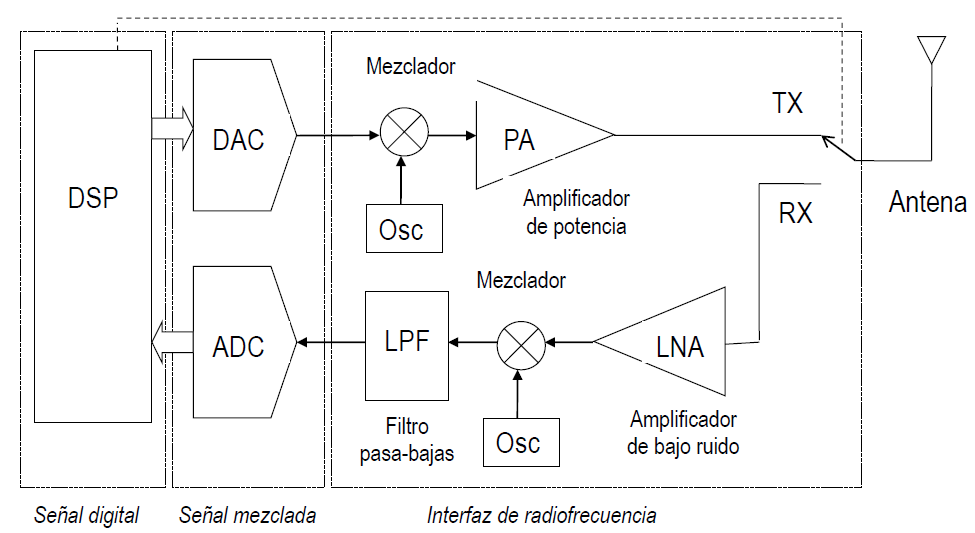 